#105 Vahini Chowdry Plaza, Karthikeya Nagar, Nacharam, Hyderabad, Telangana, India.dr.hemarao@gmail.comskype name : dr.hemarao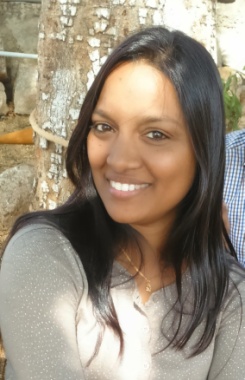 Current Employment DRS International School, IndiaHead of Subject IBDP/IGCSE French Facilitator IBDP EXAMINERTOK  Trained FacilitatorIncharge Dramatics Club (Affiliated to Trinity College of London) Translator and Interpreter						From August 2011 till presentMain responsibilitiesclassroom management;planning, preparing and delivering lessons to a range of classes and age groups;preparing and setting tests, examination papers, and exercises;marking and providing appropriate feedback on oral and written work;devising, writing and producing new materials, including audio and visual resources;organizing and getting involved in social and cultural activities such as sports    competitions, school parties, dinners and excursions;attending and contributing to training sessions;Extra teaching hours for one-to-one basis for weaker students.Basic administration, such as keeping student registers and attendance records.Training students in Dramatics: Speech and Solo performances: prose, poetry and mime.Major achievementsIBDP candidates achieved 84% (Grade 6)IGCSE candidates achieved 93% (A* to A) pass rate Dramatics Club candidates achieved 100% (Merit and distinctions)Recent Employment HistoryTATA, TBSS, France & India.    French Process Migrator & Trainer				       	       From Feb 2010 to Aug 2011Main responsibilities Trained at Applied Materials, Mylan, Grenoble, France for 3 monthsProvided ‘End to End' customer careData warehousing and analytics focused on building customer loyaltyChurn management and new business development for our clients.Provided inbound and outbound services in English,  French and international clients Past Employment HistoryHSBC , HBFR France & India French Process Migrator & Trainer                                                          	       From Feb 2008 to Oct 2009Nizam College, Hyderabad. India	 French and English Associate Lecturer                                                                  From Augt 2007 to Mar 2008Lycee Edouard Branly, Amiens, France                                             English Language Assistant                                                                                       From Oct 2006 to May 2007Narayana Junior College, Hyderabad, India   French and English Lecturer                                                                                       From July 2003 to Sep 2006EducationBangalore University, Bangalore, India.Presently pursuing M.A French Osmania University, Hyderabad, India. PhD English 									                        April 2010CIEFL, Hyderabad, India. 							M.A English							                     From Aug 1999 to Aug 2002CIEFL, Hyderabad, India. B.Ed English								       From Aug 2004 to Mar2005SRR & CVR Govt College, Andhra Pradesh, India B.A English 								        From Mar 2006 to Sep2009CIEFL, Hyderabad, India.B.A French                                                                                                                    From Aug 2001 to Aug  2003Personal InterestsClassical dance (Indian), Tango (Argentine)Listening music PaintingDrawingCookingBakingGymPlaying GuitarSwimmingTranslation and Interpretation with:Soumya Translator Delhi:  Completed four projects and still working.  References:Mr. Venkateswararaju Bhupathiraju IBDP CoordinatorDRS IS, Hyderabadbvraju66@gmail.comMs. Meenakshi GuhaIGCSE Coordinator Rockewel International School9391394194Ms. Pratima JauhariIBDP Hindi FacilitatorDRS IS, Hyderabad9989024940